2023-2024 McMaster Psychiatry Leadership Skills Development Program 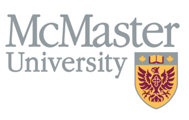 Program DescriptionTo Faculty and Residents,We are excited to announce the launch of the 2023-2024 McMaster Psychiatry Leadership Skills Development Program. The program has undergone a substantial redesign to offer a broader exposure to leadership principles and practices that extend outside academic medicine. We would invite you to consider participating. The program includes: a) a series of bimonthly half-day workshops facilitated by distinguished leaders from business and industry, high-performance athletes, and health care organizations; b) meetings of facilitated Communities of Practice (CoPs) that allow for in-depth and candid discussion of leadership challenges and other professional issues; and c) multiple assessments of leadership skills and areas for improvement. In previous years, participants have felt that the program enabled them to increase their skills and confidence in leadership roles and we are confident that this year will be no exception. Entry into the program is by application (see below)  and final decisions will be made by the program faciltators. The program is ideally suited for faculty or residents in the Department who are currently or will be in the near future playing a leadership role within a team, program or organization. Interested individuals who do not have an identified leadership role are also encouraged to apply. The program will run from September 2023 to May 2024 with monthly sessions on Friday mornings including Workshops from 830am-1pm, and Community of Practice Sessions from 9 -10:30am. Participation in the program requires a year-long commitment. Participants will receive a Certificate of Completion at the end of the program.Interested individuals should submit an application (see Page 2) and CV to Laura Ellis (ellisl2@mcmaster.ca). The closing date for applications is September 1, 2023. If you have any questions, please contact one of the program facilitators listed below. We look forward to another productive leadership program. Sincerely,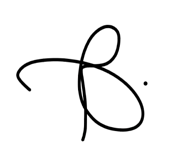 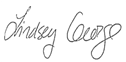 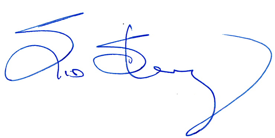 Sebastien Prat		     Lindsey George			       Sid Stacey                         Co-Facilitator			Co-Facilitator				Co-Facilitator                        Associate Professor		Associate Professor			  Assistant Professor (PT)         prats@mcmaster.ca		lindsey.george@hamiltonfht.ca		sstacey@mcmaster.ca          2023-2024 McMaster Psychiatry Leadership Skills Development Program 

Program CalendarAPPLICATION DEADLINE: September 1, 2023Name: 								Department Role:  	___Faculty	___ResidentE-Mail Address: 						Phone: 				Please describe any leadership roles that you have in the Department or in your other professional activities.Please briefly describe why you want to participate in the Leadership Training Program, including your goals in completing the program, the skills you hope to build during the program, and how you will apply what you learn to your leadership and professional roles. Suggested length: 1-2 paragraphs. Participation CommitmentParticipating in the Leadership Program is a year-long commitment (September 2023 to May 2024). The program begins with a half-day orientation retreat in September, followed by monthly meetings (alternating between half-day workshops and small-group communities of practice), and ending with a social meeting in May. By submitting this application, you are committing to completing the entire program. _____________________________________	_________________Signature						Date Please submit this application and a current CV via email to Laura Ellis ellisl2@mcmaster.ca 